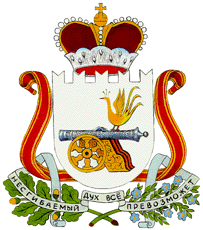 АДМИНИСТРАЦИЯ КОЩИНСКОГО СЕЛЬСКОГО ПОСЕЛЕНИЯСМОЛЕНСКОГО РАЙОНА СМОЛЕНСКОЙ ОБЛАСТИРАСПОРЯЖЕНИЕот 13 ноября 2018 года                               № 46Об утверждении плана мероприятий  по обеспечению безопасности людей на водных объектах Кощинского сельского поселения Смоленского района Смоленской области на 2018-2019 годов.В связи с наступлением осенне-зимнего периода, на основании постановления Администрации Смоленской области от 31.08.2006 № 322 (в редакции постановлений Администрации Смоленской области от 21.06.2007 № 235, от 01.11.2010 № 655) «Об утверждении Правил охраны жизни людей на водных объектах в Смоленской области», решением комиссии по чрезвычайным ситуациям и обеспечению пожарной безопасности при Администрации Кощинского сельского поселения от 13.11.2018г. протокол № 7, в целях обеспечения безопасности населения, охраны жизни и здоровья людей. предупреждения и сокращения несчастных случаев на водных объектах на территории Кощинского сельского поселения Смоленского района Смоленской области:Утвердить план мероприятий по обеспечению безопасности населения на водных объектах Смоленского района Смоленской области в осенне-зимний период на 2018-2019 г.         2. Контроль за исполнением настоящего распоряжения оставляю за собой.Глава муниципального образованияКощинского сельского поселенияСмоленского района Смоленской области                                             Н.В.Филатова             У Т В Е Р Ж Д А Ю                                                                                                                                        Глава – председатель КЧС и ОПБ                                                                                                                                        Кощинского сельского поселения                                                                                                                                            Смоленского района Смоленской области                                                                                                                                        _______________________ Н.В.Филатова                                                                                                                                        от 13 ноября 2018г. ПЛАНмероприятий по обеспечению безопасности населения на водных объектах Кощинского сельского поселения Смоленского района Смоленской области на 2018-2019 год№ п/пНаименование мероприятийСрокисполненияОтветственный исполнительПримечаниеВыявление незарегистрированных мест массового выхода людей на лед и организация дежурств в этих местах.до 16.12.2018г.Глава Кощинского сельского поселенияОрганизация работы по выявлению незарегистрированных ледовых переправ и принятия мер по их обустройству.Весь периодГлава Кощинского сельского поселенияРазмещение на стендах информационных материалов по обеспечению безопасности людей на льду, о состоянии льда в традиционных местах массового отдыха и последнего лова рыбы, правила поведения на льду и оказания первой медицинской помощи пострадавшим, количестве спасенных на водных объектахВесь периодГлава Кощинского сельского поселенияПроведение профилактической и разъяснительной работы с населениемВесь периодГлава Кощинского сельского поселенияСоставление планов совместных патрулирований и рейдов с привлечением МВД России, других общественных организацийдо 24.11.2018г.Глава Кощинского сельского поселенияОрганизация еженедельных докладов о мероприятиях, проводимых в целях безопасности людей на водных объектах в зимний периодЕженедельноГлава Кощинского сельского поселения, отдел ГО и ЧСПодведение итогов работы по окончанию месячника безопасности на водных объектахСогласно планаГлава Кощинского сельского поселения, отдел ГО и ЧСПодготовка отчетов по результатам деятельности по обеспечению безопасности в осенне-зимний период 2018-2019г.г.до 05.04.2019г.Глава Кощинского сельского поселения, отдел ГО и ЧС